Сделать структурный анализ механизма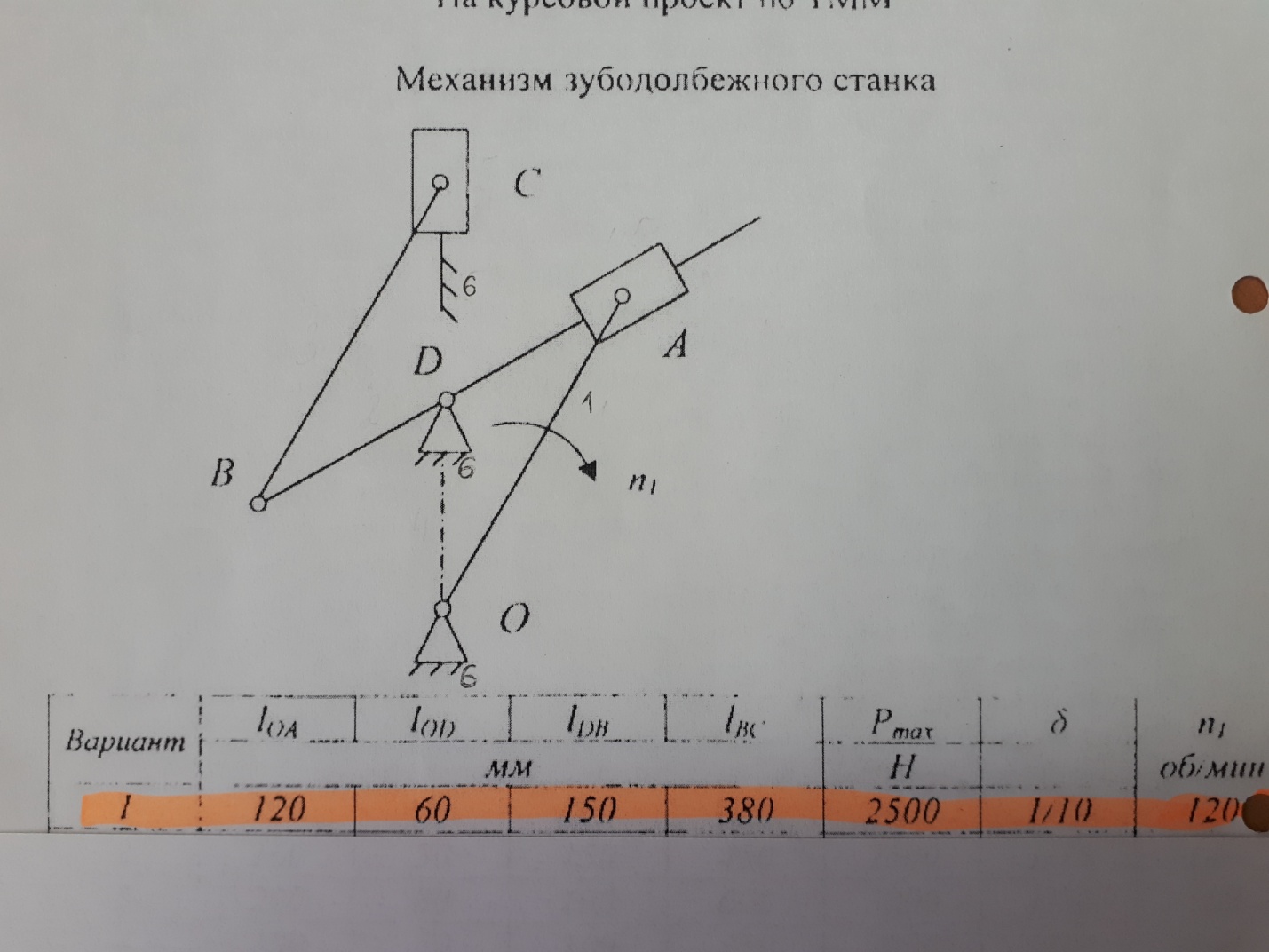 